Assorted Documents from the Archive of Dr Umar Azam regarding Vegetarian and Halal Ingredients Vol. 5Compiled by Dr Umar AzamManchester, UKMay 2011Re: HALAL INGREDIENTS REPORTThursday, 14 August, 2008 21:40From:"DR UMAR AZAM" <dr_umar_azam@yahoo.co.uk>View contact detailsTo:adif@lapan.go.idWa laikum salam, Br AdifIt is very interesting to hear the scientific remarks made by the br Muslim from a physics background, but I’m not myself a scientist, having done degrees in the Arts in University.  So I can’t really understand fully his reasoning!   However, I do know that the universe is expanding and, at some point it will begin contracting so that we shall go into the past at some point.  Also, scientists have found that the ‘atomic explosions’ in the Universe will go on perpetually – that’s why Jannat and Jahannum are Eternal.   Please see my compilation: Science v. Religion? on www.dr-umar-azam.comand see www.freewebs.com/umarazam for a list of my Websites.  Keep in touch, Br!  
Flag this messageHALAL INGREDIENTS REPORT: please read & give your comments!Sunday, 31 August, 2008 22:40From:"DR UMAR AZAM" <dr_umar_azam@yahoo.co.uk>View contact detailsTo:samirahjugoo@yahoo.co.ukAssalamu Alaikum, Thanks for requesting the HALAL INGREDIENTS REPORT (below).  I hope it will be useful to you.  Please give your honest comments and suggestions and I really need them.  If you've got friends or relatives who would also like this HALAL INGREDIENTS REPORT, please ask them to e-mail me with their requests.   Dr Umar_________________________________________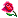 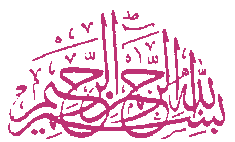  HALAL INGREDIENTS REPORTCompiled by:  Dr Umar Azam B.A., PH.D., F.R.S.A., F.R.S.S.A.Manchester, UKJune 2007Re: HALAL INGREDIENTS REPORT: please read & give your comments!Sunday, 31 August, 2008 23:42From:This sender is DomainKeys verified"samirah jugoo" <samirahjugoo@yahoo.co.uk>View contact detailsTo:"DR UMAR AZAM" <dr_umar_azam@yahoo.co.uk>
Send instant messages to your online friends http://uk.messenger.yahoo.com HALAL INGREDIENTS REPORTWednesday, 3 September, 2008 23:03From:"DR UMAR AZAM" <dr_umar_azam@yahoo.co.uk>View contact detailsTo:syed2nazeem@yahoo.co.in, inayat.ullah@ubl.com.pkAssalamu Alaikum,  Thank you for your request.  Please let me have your comments on this Report by return e-mail. 
Flag this messageHALAL INGREDIENTS REPORTSunday, 5 October, 2008 20:19From:"DR UMAR AZAM" <dr_umar_azam@yahoo.co.uk>View contact detailsTo:syab001@yahoo.com Assalamu Alaikum,  Thank you v. much for your request.  I hope you find this Report useful.  Please read the comments on this Report on www.dr-umar-azam.co.uk & also send me your own unique comments. Dr Umar_________________________________________
Flag this messageHALAL INGREDIENTS REPORT: please read & give your comments!Thursday, 4 December, 2008 21:18From:"DR UMAR AZAM" <dr_umar_azam@yahoo.co.uk>View contact detailsTo:studnbethany02@yahoo.com Dear Vic Broberg, Thanks for requesting the HALAL INGREDIENTS REPORT {below}.  I hope it will be useful to you.  Please give your honest comments and suggestions; I really need them.  If you've got friends or relatives who would also like this HALAL INGREDIENTS REPORT, please ask them to e-mail me with their requests.   Dr Azamwww.dr-umar-azam.comhttp://dr-umar-azam.weebly.com
Flag this messageThe Halal Ingredients Report is Attached!Friday, 2 January, 2009 22:18From:"DR UMAR AZAM" <dr_umar_azam@yahoo.co.uk>View contact detailsTo:rocktab1380@gmail.comWa laikum salam, Br TabishThanks v. much for your Request.  Please let me have your comments on the Report by return email.RegardsBr UmarDr Umar Azam  Re: Aloe Vera ProductsSunday, 8 March, 2009 16:59From:"DR UMAR AZAM" <dr_umar_azam@yahoo.co.uk>View contact detailsTo:janerubin@aloevera.co.uk
Flag this messageRe: Aloe Vera information sheetsSunday, 8 March, 2009 18:39From:"Jane Rubin" <janerubin@aloevera.co.uk>Add sender to ContactsTo:"DR UMAR AZAM" <dr_umar_azam@yahoo.co.uk>Message contains attachments4 Files (418KB) | Download AllVegetarian-VeganLists.pdf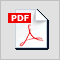 AloeVeraGel.pdfAloeBlossomTea.pdfIslamicCert.pdfDear Dr Uzam

Thank you for replying so promptly! I have attached some files that will whet your appetite for the selection of products I will send you. I have included the Vegetarian/Vegan lists as well, since that is of significant importance. The products listed on the Islamic Seal seem to be a slightly broader range.

You will receive a package from me later this week - is there someone at the address you gave me to take in a daytime courier delivery. or is there somewhere safe it can be left?

I will include additional information about the products and our business for your interest. If you do not wish to add these products to a shop on your own websites, perhaps you will be kind enough to give a link to us. We will be setting up an Islamic Products page on our website this week.

I look forward very much to hearing from you again.

With kind regards

Jane Rubin
0800 781 7455
www.aloevera.co.uk

Flag this messageRe: Aloe Vera information sheetsMonday, 9 March, 2009 20:39From:"DR UMAR AZAM" <dr_umar_azam@yahoo.co.uk>View contact detailsTo:"Jane Rubin" <janerubin@aloevera.co.uk>Your Requested BookletsSunday, 15 March, 2009 18:26From:"DR UMAR AZAM" <dr_umar_azam@yahoo.co.uk>View contact detailsTo:abdullahra2@yahoo.com, rehman.haseeb@gmail.comTop of Formjazak allah brother
this was rlly helpfulDear Jane Rubin,Thanks for signing my Guestbook on www.dr-umar-azam.co.uk with your very interesting comments.I would be delighted to try a selection of your products and then recommend them on my Sites.You may send the products to:Dr U Azam,38, Orme Street,OLDHAM OL4 1RZLancsAs a matter of fact, I intend to make a new section Halal Ingredients Correspondence on one of my new Websites and it will compliment my Halal Ingredients Report on www.dr-umar-azam.co.uk so your proposal arrived at a very apt time!Kind Regards, Dr UmarDear Jane Pubin,Many thanks for attaching the files of vegetarian lists; of course they'll be included in full in my compilation. Don't worry, the package will be well received and I'll provide a link to your Website and, seeing that I do not use my Sites for commercial activity, will recommend sales of your products to those specialising in e-business. Kind regards and feel free  to contact me with questions or comments in the future. Dr Umar Azam  
Assalamu Alaikum, BrsPlease pick up the Attachments of the HALAL INGREDIENTS REPORT and the DUA/RAMADAN BOOKLETS from my new Website                  http://dr-umar-azam.weebly.comAny problems, get back to me.Dr Umar Azam  Re: Your Requested BookletsTuesday, 17 March, 2009 9:15From:This sender is DomainKeys verified"Rehman" <rehman.haseeb@gmail.com>View contact detailsTo:"DR UMAR AZAM" <dr_umar_azam@yahoo.co.uk>No attachment received.
Flag this messageRe: Your Requested BookletsTuesday, 17 March, 2009 17:38From:"DR UMAR AZAM" <dr_umar_azam@yahoo.co.uk>View contact detailsTo:"Rehman" <rehman.haseeb@gmail.com>Re: Cheese/Cheese StrawsWednesday, 25 March, 2009 20:37From:"DR UMAR AZAM" <dr_umar_azam@yahoo.co.uk>View contact detailsTo:"ãMÈÉRÁ ®" <alorgat@hotmail.com>
Flag this messageRe: assalammualaikumThursday, 12 November, 2009 23:29From:"DR UMAR AZAM" <dr_umar_azam@yahoo.co.uk>View contact detailsTo:"oo pp" <cermin_mata87@yahoo.com>RE: E-NUMBERSThursday, 12 November, 2009 23:30From:"DR UMAR AZAM" <dr_umar_azam@yahoo.co.uk>View contact detailsTo:cermin_mata87@yahoo.com
Flag this messageRe: RECENT REPORTTuesday, 23 March, 2010 23:55From:"DR UMAR AZAM" <dr_umar_azam@yahoo.co.uk>View contact detailsTo:"Muhammed Ashique" <acashique@yahoo.co.in>Fw: Re: RECENT REPORTSaturday, 27 March, 2010 18:30From:"DR UMAR AZAM" <dr_umar_azam@yahoo.co.uk>View contact detailsTo:acashique@yahoo.co.in
Flag this messagehalal ingredients informationMonday, 22 November, 2010 11:42From:"Nuzha Ziyard" <nuzhaziyard@yahoo.com>Add sender to ContactsTo:":" <dr_umar_azam@yahoo.co.uk>Message contains attachments1 File (4KB)halal ingredients information.eml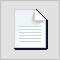 Nuzha Ziyard (nuzhaziyard@yahoo.com) was added to your Guest List by their request | Delete this guest | 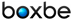 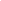 Forwarded Message: halal ingredients informationhalal ingredients informationMonday, 22 November, 2010 11:24From:"Nuzha Ziyard" <nuzhaziyard@yahoo.com>To:":" <dr_umar_azam@yahoo.co.uk>Assalamu alaikum.Please provide me with hahal ingredients information.Jazakallahu hairanRe: List of Halal Products.Sunday, 20 March, 2011 23:08From:"DR UMAR AZAM" <dr_umar_azam@yahoo.co.uk>View contact detailsTo:"Nursultan Aliev" <a-nursultan@mail.ru>Message contains attachments1 File (111KB)The Dr Umar Azam Website (Vol. 2) research on islamic dreams and philosophy.htm